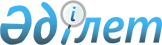 Об утверждении бюджета Чистопольского сельского округа района имени Габита Мусрепова на 2023-2025 годыРешение маслихата района имени Габита Мусрепова Северо-Казахстанской области от 29 декабря 2022 года № 25-15.
      Сноска. Вводится в действие с 01.01.2023 в соответствии с пунктом 5 настоящего решения.
      В соответствии со статьями 9-1, 75 Бюджетного кодекса Республики Казахстан, статьей 6 Закона Республики Казахстан "О местном государственном управлении и самоуправлении в Республике Казахстан", маслихат района имени Габита Мусрепова Северо-Казахстанской области РЕШИЛ:
      1. Утвердить бюджет Чистопольского сельского округа района имени Габита Мусрепова на 2023-2025 годы согласно приложениям 1, 2 и 3 соответственно к настоящему решению, в том числе на 2023 год в следующих объемах:
      1) доходы – 116 538,9 тысяч тенге:
      налоговые поступления – 16 578,4 тысячи тенге;
      неналоговые поступления – 1 159,4 тысячи тенге;
      поступления от продажи основного капитала – 4 780,7 тысяч тенге;
      поступления трансфертов – 94 020,4 тысячи тенге; 
      2) затраты – 117 423,1 тысяча тенге; 
      3) чистое бюджетное кредитование – 0:
      бюджетные кредиты – 0;
      погашение бюджетных кредитов – 0;
      4) сальдо по операциям с финансовыми активами – 0:
      приобретение финансовых активов – 0;
      поступления от продажи финансовых активов государства – 0;
      5) дефицит (профицит) бюджета – - 884,2 тысячи тенге;
      6) финансирование дефицита (использование профицита) бюджета – 884,2 тысячи тенге:
      поступление займов – 0;
      погашение займов – 0;
      используемые остатки бюджетных средств – 884,2 тысячи тенге.
      Сноска. Пункт 1 в редакции решения маслихата района имени Габита Мусрепова Северо-Казахстанской области от 23.05.2023 № 3-33 (вводится в действие с 01.01.2023); от 22.09.2023 № 8-6 (вводится в действие с 01.01.2023); от 11.12.2023 № 11-6 (вводится в действие с 01.01.2023).


      2. Установить, что доходы бюджета Чистопольского сельского округа на 2023 год формируются в соответствии со статьей 52-1 Бюджетного кодекса Республики Казахстан за счет следующих налоговых поступлений:
      1) индивидуального подоходного налога по доходам, подлежащим обложению самостоятельно физическими лицами, у которых на территории села расположено заявленное при постановке на регистрационный учет в органе государственных доходов:
      место нахождения – для индивидуального предпринимателя, частного нотариуса, частного судебного исполнителя, адвоката, профессионального медиатора;
      место жительства – для остальных физических лиц;
      2) налога на имущество физических лиц по объектам обложения данным налогом, находящимся на территории сельского округа;
      3) земельного налога на земли населенных пунктов с физических и юридических лиц по земельным участкам, находящихся на территории села;
      3-1) единого земельного налога;
      4) налога на транспортные средства:
      с физических лиц, место жительства которых находится на территории села;
      с юридических лиц, место нахождения которых, указываемое в их учредительных документах, располагается на территории села;
      4-1) плата за пользование земельными участками.
      3. Неналоговыми поступлениями в бюджет сельского округа являются:
      1) доходы от коммунальной собственности сельского округа (коммунальной собственности местного самоуправления);
      другие доходы от коммунальной собственности сельского округа (коммунальной собственности местного самоуправления);
      4. Объем бюджетной субвенции, передаваемой из районного бюджета в бюджет Чистопольского сельского округа, составляет 25 047 тысяч тенге.
      5. Настоящее решение вводится в действие с 1 января 2023 года. Бюджет на 2023 год Чистопольского сельского округа района имени Габита Мусрепова
      Сноска. Приложение 1 в редакции решения маслихата района имени Габита Мусрепова Северо-Казахстанской области от 23.05.2023 № 3-33 (вводится в действие с 01.01.2023); от 22.09.2023 № 8-6 (вводится в действие с 01.01.2023); от 11.12.2023 № 11-6 (вводится в действие с 01.01.2023). Бюджет на 2024 год Чистопольского сельского округа района имени Габита Мусрепова Бюджет на 2025 год Чистопольского сельского округа района имени Габита Мусрепова
					© 2012. РГП на ПХВ «Институт законодательства и правовой информации Республики Казахстан» Министерства юстиции Республики Казахстан
				
      Секретарь маслихата района имени Габита МусреповаСеверо-Казахстанской области 

Е. Адильбеков
Приложение 1к решению маслихата районаимени Габита МусреповаСеверо-Казахстанской областиот 29 декабря 2022 года № 25-15
Категория
Класс
Подкласс
Наименование
Сумма (тысяч тенге)
1. Доходы
116 538,9
1
Налоговые поступления
16 578,4
01
Подоходный налог
2 953,8
2
Индивидуальный подоходный налог
2 953,8
04
Налоги на собственность
13 562,7
1
Налоги на имущество
501,2
3
Земельный налог
236,5
4
Налог на транспортные средства
9 224,6
5
Единый земельный налог
3 600,4
05
Внутренние налоги на товары, работы и услуги
61,9
3
Поступления за использование природных и
других ресурсов
61,9
2
Неналоговые поступления
1 159,4
01
Доходы от аренды имущества, находящегося в государственной собственности
600
5
Доходы от аренды имущества коммунальной собственности города районного значения, села, поселка, сельского округа
600
04
Штрафы, пени, санкции, взыскания, налагаемые государственными учреждениями, финансируемыми из государственного бюджета, а также содержащимися и финансируемыми из бюджета (сметы расходов) Национального Банка Республики Казахстан
559,4
1
Прочие штрафы, пени, санкции взыскания налагаемые государственными учреждениями, финансируемыми из местного бюджета
559,4
3
Поступления от продажи основного капитала
4 780,7
03
Продажа земли и нематериальных активов
4 780,7
1
Продажа земли
4 780,7
4
Поступления трансфертов
94 020,4
02
Трансферты из вышестоящих органов государственного управления
94 020,4
3
Трансферты из районного (города областного значения) бюджета
94 020,4
Функцио-нальная группа
Админи-стратор бюджетных программ
Прог-рамма
Наименование
Сумма (тысяч тенге)
2. Затраты
117 423,1
01
Государственные услуги общего характера
65 018,3
124
Аппарат акима города районного значения, села, поселка, сельского округа
64 988,5
001
Услуги по обеспечению деятельности акима города районного значения, села, поселка, сельского округа
64 988,5
022
Капитальные расходы государственного органа
29,8
07
Жилищно-коммунальное хозяйство
52 404,4
124
Аппарат акима города районного значения, села, поселка, сельского округа
52 404,4
008
Освещение улиц в населенных пунктах
7 860
011
Благоустройство и озеленение населенных пунктов
1 800
014
Организация водоснабжения населенных пунктов
42 744,4
15
 Трансферты
0,4
124
Аппарат акима города районного значения, села, поселка, сельского округа
0,4
048
Возврат неиспользованных (недоиспользованных) трансфертов
0,4
3. Чистое бюджетное кредитование
0
Бюджетные кредиты
0
Погашение бюджетных кредитов
0
4. Сальдо по операциям с финансовыми активами
0
Приобретение финансовых активов
0
Поступления от продажи финансовых активов государства
0
5. Дефицит (профицит) бюджета
-884,2
6. Финансирование дефицита (использование профицита) бюджета
884,2
Поступление займов
0
Погашение займов
0
Используемые остатки бюджетных средств
884,2
Категория
Класс
Подкласс
Наименование
Сумма (тысяч тенге)
8
Используемые остатки бюджетных средств
884,2
01
Остатки бюджетных средств
884,2
1
Свободные остатки бюджетных средств
884,2Приложение 2к решению маслихата районаимени Габита МусреповаСеверо-Казахстанской областиот 29 декабря 2022 года № 25-15
Категория
Класс
Подкласс
Наименование
Сумма (тысяч тенге)
1. Доходы
57 614
1
Налоговые поступления
30 941
01
Подоходный налог
15 585
2
Индивидуальный подоходный налог
15 585
04
Налоги на собственность
15 023
1
Налоги на имущество 
624
3
Земельный налог
978
4
Налог на транспортные средства 
 9 781
5
Единый земельный налог
3 640
05
Внутренние налоги на товары, работы и услуги
333
3
Поступления за использование природных и других ресурсов
333
2
Неналоговые поступления
624
05 
Доходы от аренды имущества,находящегося в государственной собственности
624
1
Доходы от аренды имущества коммунальной собственности города районного значения, села, поселка, сельского округа
624
3
Поступления от продажи основного капитала
0
4
Поступления трансфертов
26 049
02
Трансферты из вышестоящих органов государственного управления
26 049
3
Трансферты из районного (города областного значения) бюджета
26 049
Функцио-нальная группа
Админи-стратор бюджетных программ
Прог-рамма
Наименование
Сумма (тысяч тенге)
2. Затраты
57 614
01
Государственные услуги общего характера
55 779
124
Аппарат акима города районного значения, села, поселка, сельского округа
55 779
001
Услуги по обеспечению деятельности акима города районного значения, села, поселка, сельского округа
55 717
022
Капитальные расходы государственного органа
62
07
Жилищно-коммунальное хозяйство
1 835
124
Аппарат акима города районного значения, села, поселка, сельского округа
1 835
008
Освещение улиц в населенных пунктах
1 835
3. Чистое бюджетное кредитование
0
Бюджетные кредиты
0
Погашение бюджетных кредитов
0
4. Сальдо по операциям с финансовыми активами
0
Приобретение финансовых активов
0
Поступления от продажи финансовых активов государства
0
5. Дефицит (профицит) бюджета
0
6. Финансирование дефицита (использование профицита) бюджета
0
Поступление займов
0
Погашение займов
0
Используемые остатки бюджетных средств
0Приложение 3к решению маслихата районаимени Габита МусреповаСеверо-Казахстанской областиот 29 декабря 2022 года № 25-15
Категория
Класс
Подкласс
Наименование
Сумма (тысяч тенге)
1. Доходы
59 919
1
Налоговые поступления
32 179 
01
Подоходный налог
16 208
2
Индивидуальный подоходный налог
16 208
04
Налоги на собственность
15 625
1
Налоги на имущество 
649
3
Земельный налог
1 018
4
Налог на транспортные средства 
10 172
5
Единый земельный налог
3 786
05
Внутренние налоги на товары, работы и услуги
346
3
Поступления за использование природных и других ресурсов
346
2
Неналоговые поступления
649
05 
Доходы от аренды имущества, находящегося в государственной собственности
649
1
Доходы от аренды имущества коммунальной собственности города районного значения, села, поселка, сельского округа
649
3
Поступления от продажи основного капитала
0
4
Поступления трансфертов
27 091
02
Трансферты из вышестоящих органов государственного управления
27 091
3
Трансферты из районного (города областного значения) бюджета
27 091
Функцио-нальная группа
Админи-стратор бюджетных программ
Прог-рамма
Наименование
Сумма (тысяч тенге)
2. Затраты
59 919
01
Государственные услуги общего характера
58 010
124
Аппарат акима города районного значения, села, поселка, сельского округа
58 010
001
Услуги по обеспечению деятельности акима города районного значения, села, поселка, сельского округа
57 946
022
Капитальные расходы государственного органа
64
07
Жилищно-коммунальное хозяйство
1 909
124
Аппарат акима города районного значения, села, поселка, сельского округа
1 909
008
Освещение улиц в населенных пунктах
 1 909
3. Чистое бюджетное кредитование
0
Бюджетные кредиты
0
Погашение бюджетных кредитов
0
4. Сальдо по операциям с финансовыми активами
0
Приобретение финансовых активов
0
Поступления от продажи финансовых активов государства
0
5. Дефицит (профицит) бюджета
0
6. Финансирование дефицита (использование профицита) бюджета
0
Поступление займов
0
Погашение займов
0
Используемые остатки бюджетных средств
0